VA AWWA/VWEA Leadership Academy 2019-2020 Application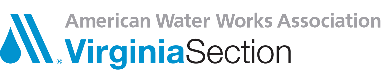 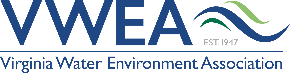 Background: The Leadership Academy is the newest VA AWWA/VWEA initiative developed for individuals in the industry of all ages interested in leadership topics including moral and ethical leadership, emotional intelligence, people styles, project management, and more. The Leadership Academy is organized into a yearlong course that will kick-off at JAM 2019 and will conclude at JAM 2020. The course will entail:committee involvement – participants will join a committee and help plan an event or get involved in committee activities. a kickoff workshop at JAM2019four conference callsthree daylong workshops in rotating locations throughout Virginia, and a concluding workshop and graduation at JAM2020. Program Cost and Inclusions: The VA AWWA/VWEA Leadership Academy will require a fee of $700 per participant. This cost will include: Three (3) full day workshops with breakfast, snacks, and lunch, WaterJAM2020 Registration, and a kick-off meeting at WaterJAM 2019 and conclusion meeting WaterJAM2020. Program cost will not include transportation costs to workshops, any lodging expenses, or WaterJAM2019 registration costs. Participants may attend the kickoff meeting at JAM 2019 without registering for JAM. Invoices for the Leadership Academy will be sent to applicants after acceptance to the course and must be paid in full before the kick-off meeting at WaterJAM2019. Instructions: Please read the instructions before completing the application. In order for your application to be considered, VA AWWA/VWEA must receive all complete materials by the application deadline, July 10th, 2019. Applications should be completed electronically and submitted by email to VA AWWA/VWEA (admin@vaawwa.org). Leadership Academy Membership Application, VA AWWA/VWEA Membership Application or Member ID Number, Resumes, and Letter of Support must be submitted as one (1) package to VA AWWA/VWEA.Forms can be emailed to:admin@vaawwa.orgApplication Check List:___ 2 Page Application___ Letter of Support from Supervisor ___ Resume ___ VA AWWA/VWEA Membership Application (If not currently a member)Application Information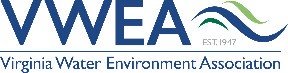 Name: ______________________		Business Phone: ________________________Email: _______________________		Cell Phone: ____________________________Company:____________________		Time with Company:_____________________Work Address:______________________________________________________________Current Position:_____________________________________________________________Licenses or Certifications held:__________________________________________________Plans to obtain Licenses or Certifications:_____________________________________________________________________________________________________________________Position Description/Role:_______________________________________________________________________________________________________________________________________________________________________________________________________________________________________________________________________________________________________________________________________________________________________Current Career Goals:_________________________________________________________________________________________________________________________________________________________________________________________________________________________________________________________________________________________________________________________________________________________________________Are you a member of VA AWWA/VWEA? Yes or No. If No, please provide application for membership in Leadership Academy Application Package. If Yes, VA AWWA/VWEA Member ID: _________________________List volunteer activities with VA AWWA/VWEA: ______________________________________________________________________________________________________________________________________________________________________________________________________________________________________________________________________________________________________________________________________________________Please list any other community involvement activities and indicate the organization name, dates of participation and any leadership roles held: ________________________________________________________________________________________________________________________________________________________________________________________________Please list any other Leadership Trainings or Seminars you have attended: ________________ ________________________________________________________________________________________________________________________________________________________Please list your educational history and degrees held: _____________________________________________________________________________________________________________Brief Essay (500 Word Limit): Please include:Description of why you would like to be a part of the Leadership Academy.What you hope to gain from the program.Discuss a leader you admire and why.____________________________________________________________________________________________________________________________________________________________________________________________________________________________________________________________________________________________________________________________________________________________________________________________Letter of Support Guidelines Each applicant must submit one (1) Letter of Support completed by the applicant’s work supervisor from the applicant’s current employer. The Letter of Support form can be found at www.vaawwa.org. Applications are not reviewed until complete with the Letter of Support. All items should be submitted together, once all items are complete, they may be submitted online by email (admin@vaawwa.org). Application materials submitted separately will not be reviewed.Name of work mentor or supervisor completing your Letter of Support: ____________________Program Statement AgreementThe Leadership Academy has a competitive application process. Classes are designed to have a balance of professionals from different fields within the water and wastewater industry; class sizes are limited to provide an enriched, focused experience for attendees. By signing or typing your name below, you are certifying that you have read and understood this application:Signature: _________________________Date: _____________________________VA AWWA/VWEA Leadership Academy 2019-2020 ApplicationLetter of SupportLeadership Academy Background: The Leadership Academy is the newest VA AWWA/VWEA Committee developed for individuals in the industry of all ages interested in leadership topics including moral and ethical leadership, emotional intelligence, people styles, project management, and more. The Leadership Academy is organized into a yearlong course that will kick-off at JAM 2019 and will conclude at JAM 2020. The course will entail:committee involvement – participants will join a committee and help plan an event or get involved in committee activities. a kickoff workshop at JAM2019four conference callsthree daylong workshops in rotating locations throughout Virginia, and a concluding workshop and graduation at JAM2020. Program Cost and Inclusions: The VA AWWA/VWEA Leadership Academy will require a fee of $700 per participant. This cost will include: Three (3) full day workshops with breakfast, snacks, and lunch, WaterJAM2020 Registration, and a kick-off meeting at WaterJAM 2019 and conclusion meeting WaterJAM2020. Program cost will not include transportation costs to workshops, any lodging expenses, or WaterJAM2019 registration costs. Participants may attend the kickoff meeting at JAM 2019 without registering for JAM. Invoices for the Leadership Academy will be sent to applicants after acceptance to the course and must be paid in full before the kick-off meeting at WaterJAM2019. Benefits: The Academy will have a limited number of participants to facilitate an intimate learning and networking atmosphere. The three full day long workshops will be taught by professional leadership instructors who will provide interactive training for skill development. The Academy is designed to attract a wide range of water professionals to encourage a variety of perspectives. Instructions: The Letter of Support should be completed by the applicant’s current supervisor. The Letter of Support must be submitted with the other application materials (Membership Application or Member ID Number, Resumes, Letter of Support) as a part of one (1) package to VA AWWA/VWEA. In order for applications to be considered, VA AWWA/VWEA must receive all complete materials by the application deadline, July 10th, 2019. Applications should be completed electronically and submitted by email to VA AWWA/VWEA (admin@vaawwa.org). Leadership Academy Membership Application, VA AWWA/VWEA Membership Application or Member ID Number, Resumes must be submitted in one package to VA AWWA/VWEA.Letter of Support Inclusion: Please provide the following information: Supervisor Name: ___________________________________
Supervisor Email and Phone Number: ________________________________________
Supervisor Title: _________________________________________How long have you worked with the applicant? How would you describe your work experiences with the applicant? Why do you think this applicant is a good candidate for the Leadership Academy? ________________________________________________________________________________________________________________________________________________________________________________________________________________________________________________________________________________________________________________________________________________________________________________________________________________________________________________________________________Supervisor Signature: _________________________Date: _____________________________